Samarbeidsrutine - skolehelsetjeneste og grunnskole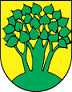 Partene:Rutinen omhandler samarbeidet mellom skolehelsetjenesten og skolene. Lovgrunnlag: For skolehelsetjenesten: Helse- og omsorgstjenestelovenNasjonal faglig retningslinje for det helsefremmende og forebyggende arbeidet i helsestasjon, skolehelsetjeneste og helsestasjon for ungdomLovgrunnlag for skolen: Opplæringsloven § 15-8. Samarbeid med kommunale tjenesterSkolehelsetjenestens ansvar og oppgaverSkolehelsetjenesten skal utføre oppgaver innen forebyggende og helsefremmende arbeid i tråd med overordnede retningslinjer, organisasjonens overordnede målsettinger og kommunens helse- og omsorgsplan. Skolehelsetjenesten skal samarbeide med skolen og tilby seg å delta i skolens arbeid med å planlegge tiltak på universelt-, gruppe- og individnivå, ihht. skolehelsetjenestens årshjul.Skolehelsetjenesten skal følge «BTI handlingsveileder for helsestasjon» og bidra som en støttefunksjon på skolen i forhold til «BTI handlingsveileder for skole».Skolens ansvar og oppgaverSkolen skal stille tilfredsstillende lokale til disposisjon. Kontoret bør ha vask tilgjengelig. Skolen skal samarbeide med relevante kommunale tjenester om vurdering og oppfølging av barn unge med helsemessige, personlige, sosiale eller emosjonelle vansker.Samarbeidet med skolehelsetjenesten kan blant annet innebære at skolehelsetjenesten trekkes inn i aktuelle fora i skolen, for eksempel:Møter med skolens ledelse og pedagogisk personaleSkolens planleggingsdagerSkolens tverrfaglige team, kjernegruppe og møter med rådgivere, sosiallærere og lærere.Elevrådsmøter, foreldremøter, foreldrenes arbeidsutvalg (FAU), samarbeidsutvalg (SU), Skolemiljøutvalg (SMU) og skolefritidsordning (SFO), i den utstrekning det er aktuelt.Delta i tverrfaglig arbeid rundt elever med høyt fravær for å forebygge frafall i skolen. Skolehelsetjenesten oppmøte og deltagelse i skolens tverrfaglige teamHelsesykepleier skal være til stede på den enkelte skole etter fastlagt plan. Skolene skal ha mottatt denne planen til skolestart i august.   Helsesykepleier inngår som fast medlem i:Pedagogisk team (PT). Sakskartet avgjør om helsesykepleier melder avbud til dette. Utvidet pedagogisk team (UPT)Kjernegrupper (u-skoler)  Gjensidig ansvar når helsesykepleier må melde om eget fraværHelsesykepleier skal gi beskjed om fravær til skolen, fortrinnsvis i god tid der dette er mulig. Informasjon om fravær skal også settes på kontordør. 	Skolen skal gi fagleder for helsestasjonen beskjed dersom helsesykepleier gjentatte ganger er borte fra skolen uten å gi beskjed som avtalt. Dersom skolen opplever at helsesykepleier ofte er borte slik at elevene får et gjennomgående dårligere tilbud enn det som står i planen, skal det gis beskjed til fagleder på helsestasjonen.